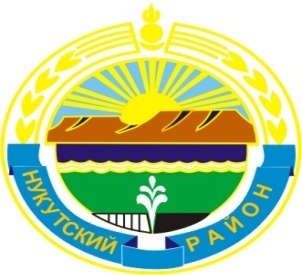 МУНИЦИПАЛЬНОЕ  ОБРАЗОВАНИЕ«НУКУТСКИЙ  РАЙОН»АДМИНИСТРАЦИЯМУНИЦИПАЛЬНОГО ОБРАЗОВАНИЯ«НУКУТСКИЙ РАЙОН»постановлениеот 27 октября 2014 года                                       № 601                                             п. Новонукутский       В соответствии со ст.179 Бюджетного кодекса Российской Федерации, с Федеральным законом от 06.10.2003 года № 131-ФЗ «Об общих принципах организации местного самоуправления в Российской Федерации»,  руководствуясь ст. 35 Устава муниципального образования «Нукутский район»,  постановлением Администрации муниципального образования «Нукутский район» от 14.11.2012 года № 503 «Об утверждении Порядка разработки, утверждения и реализации ведомственных целевых программ», в целях реализации права каждого ребенка на качественное и доступное дошкольное образование, обеспечивающее равные стартовые условия для полноценного интеллектуального, физического и психического развития детей, АдминистрацияПОСТАНОВЛЯЕТ:       1. Внести в постановление Администрации муниципального образования «Нукутский район» от 31.12.2013 г. № 711 «Об утверждении Ведомственной  целевой  программы поддержки и развития учреждений дошкольного  образования Нукутского района на 2014-2016 годы» следующие изменения:  п.1.2 раздела IV Приложения № 1 изложить в следующей редакции:Опубликовать настоящее постановление в печатном издании «Официальный курьер» и разместить на официальном сайте муниципального образования «Нукутский район».Контроль за исполнением данного постановления возложить на заместителя мэра муниципального образования «Нукутский район» по социальным вопросам М.П. Хойлову.Мэр                                                                                      С.Г. ГомбоевО внесении дополнений в Ведомственную целевую программу поддержки и развития учреждений дошкольного образования Нукутского района на 2014-2016 годы1.2Строительство детского сада на 98 мест в п. Новонукутский областной бюджет2014-2016 годы9136258,0009136258,0000,0000,000Отдел по архитектуре, строительству и ЖКХ Администрации муниципального образования «Нукутский район»1.2Строительство детского сада на 98 мест в п. Новонукутский средства бюджета района2014-2016 годы282565,77282565,770,0000,000Отдел по архитектуре, строительству и ЖКХ Администрации муниципального образования «Нукутский район»